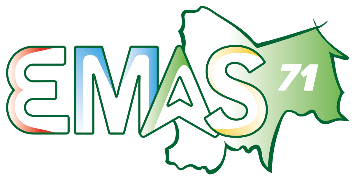 Institut Pierre Chanay46 rue des Charmilles71850 Charnay-Lès-Mâcon
 : 03 85 20 50 13: 06 98 08 91 83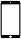                                                                                                           institutpierrechanay@fol58.org						                                                                           Établissement scolaire : …………………………………………………………………………………………………………………………………….                 Adresse : ………………………………………………………………………………………………………………………
…………………………………………………………………………………………………………………………………….CP : ……………………………… 
Ville : ………………………………………………………..…….Mail : ……………………………………………@……………………..  
 : ………………………………………………Nom de l’IEN de circonscription ou du chef d’établissement : …………………………………………….
Nom et fonction de la personne à l’origine de la demande : ……………………………………………….Coordonnées de l’enseignant(e) référent(e) : ………………………………………………………………………Nom du Directeur de l’école…………………………………………………………………………………………………..Jour(s) de décharge (1er degré )……………………………………………………………………Nature de la demande : Appui à la communauté éducative et pédagogique en cas de difficultés avec un élève      
 Sensibilisation/Formation   Si la saisine concerne un élève :                                    Si la saisine concerne une sensibilisation ou une formation, précisez vos attentesDate :  ………………………………………….. 
Signature :                                                    Les documents sont à transmettre :à l’IEN de circonscriptionau Pôle enfance FOL EMAS 71 : 46 rue des charmilles - 71850 Charnay-Lès-Mâcon
institutpierrechanay@fol58.orgpour information, au coordonnateur réseau : cpc.ash71@ac-dijon.fr ;                Les informations recueillies sur ce formulaire sont enregistrées dans un fichier informatisé par le Pôle Enfance de la FOL 58 sous la di  rection de M. GOUTORBE pour traiter la demande de saisine. La base légale du traitement est soumise à la circulaire n°DGCS/SD3B/2019/138 du 14 juin 2019 relative à la création d’équipes mobiles d’appui médico-social pour la scolarisation des enfants en situation de handicap.Les données collectées seront communiquées aux seuls destinataires suivants : à l’IEN, au coordonnateur de réseau de l’EN, au chef d’établissement scolaire (1er ou 2nd degré).Les données sont conservées pendant 10 ans.Vous pouvez accéder aux données vous concernant, les rectifier, demander leur effacement ou exercer votre droit à la limitation du traitement de vos données. Vous pouvez retirer à tout moment votre consentement et vous opposer au traitement de vos données. Vous pouvez également exercer votre droit à la portabilité de celles-ci. (Consultez le site cnil.fr pour plus d’informations sur vos droits).Pour exercer ces droits ou pour toute question sur le traitement de vos données dans ce dispositif, vous pouvez contacter notre déléguée à la protection des données de la FOL 58 :- par voie électronique :  fol58@fol58.org- par courrier postal : siège de la FOL 58 : 7 rue du commandant rivière - 58000 Nevers Si vous estimez, après nous avoir contactés, que vos droits « Informatique et Libertés » ne sont pas respectés, vous pouvez adresser une réclamation à la CNIL. ÉLÈVE CONCERNÉÉLÈVE CONCERNÉÉLÈVE CONCERNÉNom, prénom :Nom, prénom :Nom, prénom :Date de naissance :                  /             /                                               Âge :Date de naissance :                  /             /                                               Âge :Date de naissance :                  /             /                                               Âge :Coordonnées du/des représentant(s) légal(aux) :Référent.e ASE :Coordonnées du/des représentant(s) légal(aux) :Référent.e ASE :Classe :                                                Nom de l’enseignant.e ou professeur.e principal.e :     Nom de l’enseignant.e ou professeur.e principal.e :     Notification MDPH     OUI précisez                                                                               date :                                      NON      Notification MDPH     OUI précisez                                                                               date :                                      NON      Notification MDPH     OUI précisez                                                                               date :                                      NON      Aide(s) existante(s) :    AESH    ULIS    SEGPA                                    SESSAD    RASED    Pôle Ressource                                  Établissement Médico-Social    Matériel pédagogique adapté             Autres (précisez)….Aide(s) existante(s) :    AESH    ULIS    SEGPA                                    SESSAD    RASED    Pôle Ressource                                  Établissement Médico-Social    Matériel pédagogique adapté             Autres (précisez)….Aide(s) existante(s) :    AESH    ULIS    SEGPA                                    SESSAD    RASED    Pôle Ressource                                  Établissement Médico-Social    Matériel pédagogique adapté             Autres (précisez)….Diagnostic médical posé :    oui                                       nonSuivis en cours ou en attente :      CMP    CAMSP    CMPP    Hôpital de jour                                                   Psychomotricité    Orthophonie     Ergothérapie             AutresDiagnostic médical posé :    oui                                       nonSuivis en cours ou en attente :      CMP    CAMSP    CMPP    Hôpital de jour                                                   Psychomotricité    Orthophonie     Ergothérapie             AutresDiagnostic médical posé :    oui                                       nonSuivis en cours ou en attente :      CMP    CAMSP    CMPP    Hôpital de jour                                                   Psychomotricité    Orthophonie     Ergothérapie             AutresDescription de la situation :Attentes à l’égard de l’EMAS 71 :Thème, public, attentes, cycles …